Growth Group Bible Study 			       Faith that Works - SeriesFaith that Works Through Prayer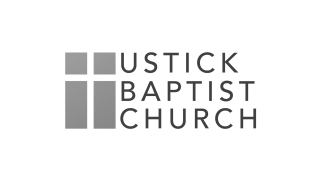 December 6, 2020Reading	James 5:13-20Read James 5:13-15. Pray and Answer the Following Questions:Why is prayer important?How does prayer make a difference in the lives of believers? What can be accomplished through prayer?Read James 5:16What hinders Christians from confessing sins and praying for each other?If Jesus is our only mediator and forgives our sins, why does James tell us to confess our sins to each other?What did James mean by saying that, “The prayer of a righteous man is powerful and effective”?Read James 5:17-18What is the point of James’ illustration about Elijah?How is Elijah a good example of how God answers prayer?How have you seen prayer bring changes in people or circumstances?Read James 5:19-20What is a Christian’s responsibility toward a fellow believer who has wandered away from the truth?What causes Christians to stumble and fall away from their faith?How could you help someone who has drifted away from his or her relationship with Christ?